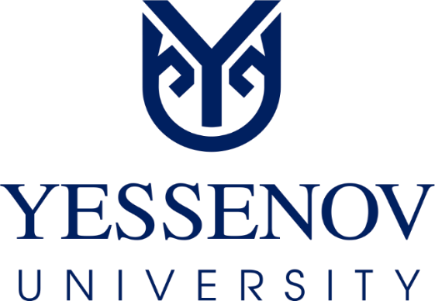                                                                                                 Зерттеу кеңестің шешімімен                                                                                                  БЕКІТІЛДІ                                                                                  Хаттама №4, 10.02.2021ж.СУ ТҰШЫТУ ЖӘНЕ ТАЗАЛАУ ҒЫЛЫМИ-ЗЕРТТЕУ ОРТАЛЫҒЫНЫҢ ЕРЕЖЕСІАҚТАУ 2020МАЗМҰНЫ1. ЖАЛПЫ ЕРЕЖЕЛЕР ..................................................................................................... 32. ҚЫСҚАРТУЛАР МЕН ШАРТТЫ БЕЛГІЛЕР ............................................................. 33. МАҚСАТЫ МЕН ФУНКЦИЯЛАРЫ ............................................................................ 34. ҚҰҚЫҚТАР МЕН МІНДЕТТЕР ................................................................................... 4ЖАЛПЫ ЕРЕЖЕЛЕР1.1 Су тұшыту және тазарту ғылыми-зерттеу орталығы (бұдан әрі - СТТҒЗО) - бұл Ш.Есенов атындағы Каспий технология және инжиниринг университетінің ғылыми-шығармашылық әлеуетінің дамуына үлес қосатын, ғылым және зерттеулер департаментінің құрылымдық бөлімшесі.1.2 СТТҒЗО өз қызметін келесі негізде жүзеге асырады:- «Білім туралы» Қазақстан Республикасының 2007 жылғы 27 шілдедегі №319 Заңы өзгертулер мен толықтырулармен;- «Ғылым туралы» Қазақстан Республикасының 2011.02.18 №407-IV Заңы өзгертулер мен толықтырулармен;- Қазақстан Республикасы Үкіметінің 2019 жылғы 27 желтоқсандағы №988 қаулысымен бекітілген Қазақстан Республикасының білімі мен ғылымын дамытудың 2020-2025 жылдарға арналған мемлекеттік бағдарламасы;- Қазақстан Республикасы Қаржы министрлігінің 04.06.2020 жылғы №11933-1943 бұйрығымен бекітілген «Ш.Есенов атындағы Каспий технологиялар және инжиниринг университеті» КЕАҚ Жарғысының.- Университеттің 2030 жылға дейінгі даму стратегиясы және университеттің басқа ішкі нормативтік құжаттары.1.3 СТТҒЗО-ның штаттық кестесі директорлар кеңесінің шешімімен бекітілген штат санының негізінде президенттің бұйрығымен бекітіледі.1.4 СТТҒЗО жұмысын тікелей басқаруды СТТҒЗО директоры жүзеге асырады.ҚЫСҚАРТУЛАР МЕН ШАРТТЫ БЕЛГІЛЕР3. МАҚСАТТАРЫ МЕН ФУНКЦИЯЛАРЫ3.1 Тапсырмалар:3.1.1. Орталықтың міндеті - оқу процесіне мембраналық технологияларды қоса, суды тазарту әдістерінің бағдарламаларын әзірлеу және енгізу бойынша жұмысты ұйымдастыру.3.1.2. Университеттің басым бағыттарына сәйкес іргелі және қолданбалы ғылыми зерттеулерді дамыту;3.1.3. Білім мен ғылымдағы интеграциялық процестердің тиімділігін арттыру мақсатында жетекші қазақстандық және шетелдік жоғары оқу орындарымен, ғылыми, өндірістік ұйымдармен және кәсіпорындармен ғылыми және ғылыми-техникалық ынтымақтастықты дамыту;3.1.4. Университеттің ғылыми және білім беру қызметі барысында құрылған зияткерлік меншік объектілеріне меншік құқығын қорғау;3.1.5. Студенттік ғылыми бірлестіктерді, ғылыми-зерттеу және оқу зертханаларын қолдау және дамыту;3.1.6. Ғылыми-зерттеу қызметін жүзеге асыру үшін университетке қаржы ресурстарын тарту бойынша экономикалық және ұйымдастырушылық шараларды әзірлеу және жүзеге асыру.3.1.7. Орталықтың қызметін ұйымдастыруға қажетті ғылыми, білім беру, экономикалық және басқа құжаттаманы зерделеу, талдамалық материалдар, анықтамалар, есептер және басқа да осы орталықтың қызмет бағыттары туралы мәліметтер дайындау3.1.8. Қолданыстағы тұщыландыру технологияларын оңтайландыру (өнімділік, энергетика, химия, қоршаған орта және шығындар);3.1.9. Қолданыстағы тұщыландыру технологияларын будандастыру (тазарту процестерін энергетикалық тұрғыдан синергетикалық үйлестіру);3.1.10. Технологияларды жергілікті және өзгеретін (мысалы, климаттың өзгеруі) жағдайларға бейімдеу;3.1.11. Теңіз суларын және жер асты суларын алдын-ала тазарту әдістерін зерттеу.3.1.12. Аймақтың ауа-райына және инфрақұрылым жағдайына байланысты тұщыландыру мен суды тазартудың баламалы әдістерін зерттеу.3.1.13. Мембраналарды бөлу технологияларын іргелі зерттеу.3.2 Функциялар:3.2.4. Педагогикалық құрамды отандық және шетелдік ғылым мен техниканың жетістіктері туралы ақпараттық-талдамалық материалдармен қамтамасыз ету;3.2.7. Университеттің мемлекеттік органдармен өзара іс-қимылын ұйымдастыру және ғылымды қаржылық және материалдық қолдауды қамтамасыз ететін Қазақстандағы және шетелдегі ғылыми қызметті, қорлар мен ұйымдарды қаржыландыру;3.2.7. Ғылымды қажет ететін ғылыми-техникалық өнімдер мен жоғары технологиялық нарыққа бағытталған жаңа жабдықтар мен материалдардың бәсекеге қабілетті үлгілерін құру мақсатында университеттің инновациялық жобаларға қатысуын ұйымдастыру;3.2.8. Іргелі, қолданбалы, іздестіру-зерттеу және тәжірибелік-технологиялық, тәжірибелік-конструкторлық жұмыстарды орындауға келісімшарттар, келісімдер, келісімшарттар жасауды ұйымдастыру;3.2.12. Университеттің зияткерлік меншігінің құқықтық қорғалуын және коммерциялық іске асырылуын бақылау;3.2.13. Университеттің ғылыми қызметіне байланысты Президент-ректордың бұйрықтары мен Ғылыми кеңестің шешімдері мен бұйрықтарының орындалуын бақылау.4. ҚҰҚЫҚТАРЫ МЕН МІНДЕТТЕРІ4.1 Құқықтары:4.1.1 Университеттің барлық құрылымдық бөлімшелері мен қызметкерлерінен қажетті ақпаратты, құжаттарды, басқа материалдарды, ауызша және жазбаша түсініктемелерді сұрау және алу, сондай-ақ оларға міндетті нұсқаулар беру.4.1.2 Құқықтық актілер нормаларының, Қазақстан Республикасы Білім және ғылым министрлігінің бұйрықтары мен Университет президенті-ректорының бұйрықтары мен тапсырмаларының орындалуын тексереді, бұзушылықтарды жою бойынша анықталатын шаралар қабылдау.4.1.3. Өз құзыреті шегінде заңды және жеке тұлғалармен қатынастарда Университеттің мүдделерін білдіреді.4.1.4. Университеттің ғылыми кеңесі отырыстарының күн тәртібіне мәселелер енгізу.4.2 Міндеттері:4.2.1. Республикалық және шетелдік ғылыми-теориялық және ғылыми-практикалық конференциялар өткізу туралы құрылымдық бөлімшелерді ақпараттық хабарламалармен қамтамасыз ету.4.2.2. Университет ғалымдарының ғылыми, ғылыми-техникалық жарыстар мен бағдарламаларға қатысуын қамтамасыз ету және үйлестіру.4.2.3. Орталықтың ғылыми қызметі туралы жиынтық есеп дайындау.ҚР ҒБМҚазақстан Республикасының ғылым және білім министрлігіУниверситетШ.Есенов атындағы Каспий технология және инжиниринг университетіСТТҒЗО, ОрталықСу тұшыту және тазалау ғылыми-зерттеу орталығыПОҚПрофессорлік-оқытушы құрам